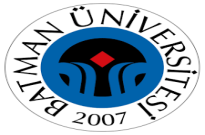 T.C.BATMAN ÜNİVERSİTESİKARİYER GELİŞTİRME UYGULAMA VE ARAŞTIRMA MERKEZİORGANİZASYON ŞEMASI